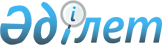 Об установлении квоты рабочих мест для лиц с инвалидностью на 2023 годПостановление акимата Жылыойского района Атырауской области от 12 января 2023 года № 4
      В соответствии со статьей 31 Закона Республики Казахстан от 23 января 2001 года "О местном государственном управлении и самоуправлении в Республике Казахстан", статьей 9 Закона Республики Казахстан от 6 апреля 2016 года "О занятости населения" акимат Жылыойского района ПОСТАНОВЛЯЕТ:
      1. Установить квоту рабочих мест для лиц с инвалидностью на 2023 год в размере от двух до четырех процентов от численности рабочих мест без учета рабочих мест на тяжелых работах, работах с вредными и опасными условиями труда согласно приложению к настоящему постановлению.
      2. Контроль за исполнением настоящего постановления возложить на курирующего заместителя акима района.
      3. Настоящее постановление вводится в действие с 1 января 2023 года.
					© 2012. РГП на ПХВ «Институт законодательства и правовой информации Республики Казахстан» Министерства юстиции Республики Казахстан
				
      Исполняющий обязанностиакима района

Ә. Шәкіров
Приложение к постановлению
акимата Жылыойского района
от "12" января 2023 года № 4
№
Название организации
Количество работников
Размер квоты (количество работников %)
Квота на размещение рабочих мест
1
"Access and Coating Group/Аксесс энд коатинг групп" Товарищество с Ограниченной Ответственностью
950
4%
6
2
"ASYL LUXURY SEVICE" жауапкершілігі шектеулі серіктестігі
241
3%
2
3
"Amir Construction" Товарищество с Ограниченной Ответственностью
150
3%
1
4
"AGI Construction JV" (АГИ Констрашн ДжэйВи) Товарищество с Ограниченной Ответственностью
85
2%
1
5
"BaxNur-Service" Товарищество с Ограниченной Ответственностью
480
4%
2
6
"Cаspian Drilling LLP" (Каспиан Дриллинг ЛЛП) Товарищество с Ограниченной Ответственностью
406
4%
2
7
"Compass Казахстан" Товарищество с Ограниченной Ответственностью
85
2%
1
8
"Eskene Construction" Товарищество с Ограниченной Ответственностью
299
4%
2
9
"KAZPACO" (КАЗПАКО) Товарищество с Ограниченной Ответственностью
482
4%
3
10
"Kaz Engineering Provider" Товарищество с Ограниченной Ответственностью
52
2%
1
11
"KazPetroTrans" (КазПетроТранс) Товарищество с Ограниченной Ответственностью
217
3%
1
12
"KUAN TRANS LOGISTICS" (КУАН ТРАНС ЛОГИСТИКС) Товарищество с Ограниченной Ответственностью
210
3%
1
13
"KMG-Security" Товарищество с Ограниченной Ответственностьюфилиал в Кульсары
150
3%
1
14
"KMG Nabors Drilling Company" (КМГ Нэйборс Дриллинг Компани) Товарищество с Ограниченной Ответственностью
298
4%
1
15
"NASAR SOLUTIONS" Товарищество с Ограниченной Ответственностью
160
3%
1
16
"NIRКонстракшн Проект" (НИР Констракшн Проект) Товарищество с Ограниченной Ответственностью
135
3%
1
17
"Sarens Kazakhstan" (Саренс Казахстан) Товарищество с Ограниченной Ответственностью
890
4%
4
18
"TESLA-TAH" Товарищество с Ограниченной Ответственностью
161
3%
1
19
"West Dala" "Вест Дала" Товарищество с Ограниченной Ответственностью
907
4%
5
20
"ZERDE SERVICE" Товарищество с Ограниченной Ответственностью
50
2%
1
21
"Агропромтехника" Товарищество с Ограниченной Ответственностью
225
3%
1
22
"Ариадна" Товарищество с Ограниченной Ответственностью
980
4%
2
23
"Аркик Экуипмент Казахстан" Товарищество с Ограниченной Ответственностью
445
4%
1
24
"БАМСтрой" Товарищество с Ограниченной Ответственностью
80
2%
1
25
"Батыс Тех Инвест" Товарищество с Ограниченной Ответственностью
85
2%
1
26
"Болашак-Атырау" Товарищество с Ограниченной Ответственностью
300
4%
1
27
"Болат-Жол" Товарищество с Ограниченной Ответственностью
692
4%
2
28
"Даларо/Оверсиз/Лимитед" Товарищество с Ограниченной Ответственностью
474
4%
1
29
"Денхолм-Жолдас" Товарищество с Ограниченной Ответственностью
1900
4%
6
30
"Достар Строй Сервис "ДСС" Товарищество с Ограниченной Ответственностью
150
3%
1
31
"Ембимунайгаз" Акционерное общество
1200
4%
5
32
"Жасулан и Компания" Товарищество с Ограниченной Ответственностью
90
2%
1
33
"Эко Кала" Товарищество с Ограниченной Ответственностью
78
2%
1
34
"Жылыойгаз" Товарищество с Ограниченной Ответственностью
132
3%
1
35
"Жылыой-су" Коммунальное Государственное Предприятие
157
3%
1
36
"Интер Таско" Товарищество с Ограниченной Ответственностью
225
3%
1
37
"Қульсарыгаз" Товарищество с Ограниченной Ответственностью
950
4%
5
38
"КазТурбоРемонт" құрылыс компаниясы" Товарищество с Ограниченной Ответственностью
500
4%
4
39
"Казстройсервис" Товарищество с Ограниченной Ответственностью
65
2%
1
40
"Каспий Инжиниринг" Товарищество с Ограниченной Ответственностью
150
3%
1
41
"Казкомсервис" Товарищество с Ограниченной Ответственностью
963
4%
3
42
"Казстройсервис" Товарищество с Ограниченной Ответственностью
65
2%
1
43
"КАЗ-ЕN" (КАЗ-ЕН) Товарищество с Ограниченной Ответственностью
63
2%
1
44
"Консорциум" "ISKER" Товарищество с Ограниченной Ответственностью
1200
4%
6
45
Филиал в городе Атырау компании "Консолидейтед Контрактинг Инжиниринг & Прокьюрмент С.А.Л.-Офшор "Consolidated Contracting Engineering & Procurement S.A.L.- Offshore"
850
4%
5
46
"ККТС" Товарищество с Ограниченной Ответственностью
1700
4%
5
47
"МАКО" Товарищество с Ограниченной Ответственностью
250
3%
2
48
"Мукан Сервис" Товарищество с Ограниченной Ответственностью
110
3%
1
49
"Мунай Сервис, ЛТД" Товарищество с Ограниченной Ответственностью
225
3%
2
50
"МунайТрансСервис и К" Товарищество с Ограниченной Ответственностью
95
2%
1
51
"Новус Болашақ" Товарищество с Ограниченной Ответственностью
1700
4%
5
52
"Орлан" Товарищество с Ограниченной Ответственностью
80
2%
1
53
"РИП-газ" Товарищество с Ограниченной Ответственностью
56
2%
1
54
"САПСАН" Товарищество с Ограниченной Ответственностью
567
4%
3
55
"Сенімді Құрылыс" Товарищество с Ограниченной Ответственностью
1500
4%
6
56
"СИЧИМ С.п.А, Қазақстан" филиал
5620
4%
10
57
"Сенимди Сервис Групп" Товарищество с Ограниченной Ответственностью
154
3%
1
58
"ТехноГрантСтрой" Товарищество с Ограниченной Ответственностью
55
2%
1
59
"Умирзак-Сервис" Товарищество с Ограниченной Ответственностью
765
4%
2
60
"Фирма САЯН" Товарищество с Ограниченной Ответственностью
98
2%
1
61
"Юлмар-Сервис" Товарищество с Ограниченной Ответственностью
250
3%
1
62
"ЮСС Супорт Сервисез" Товарищество с Ограниченной Ответственностью
1650
4%
7